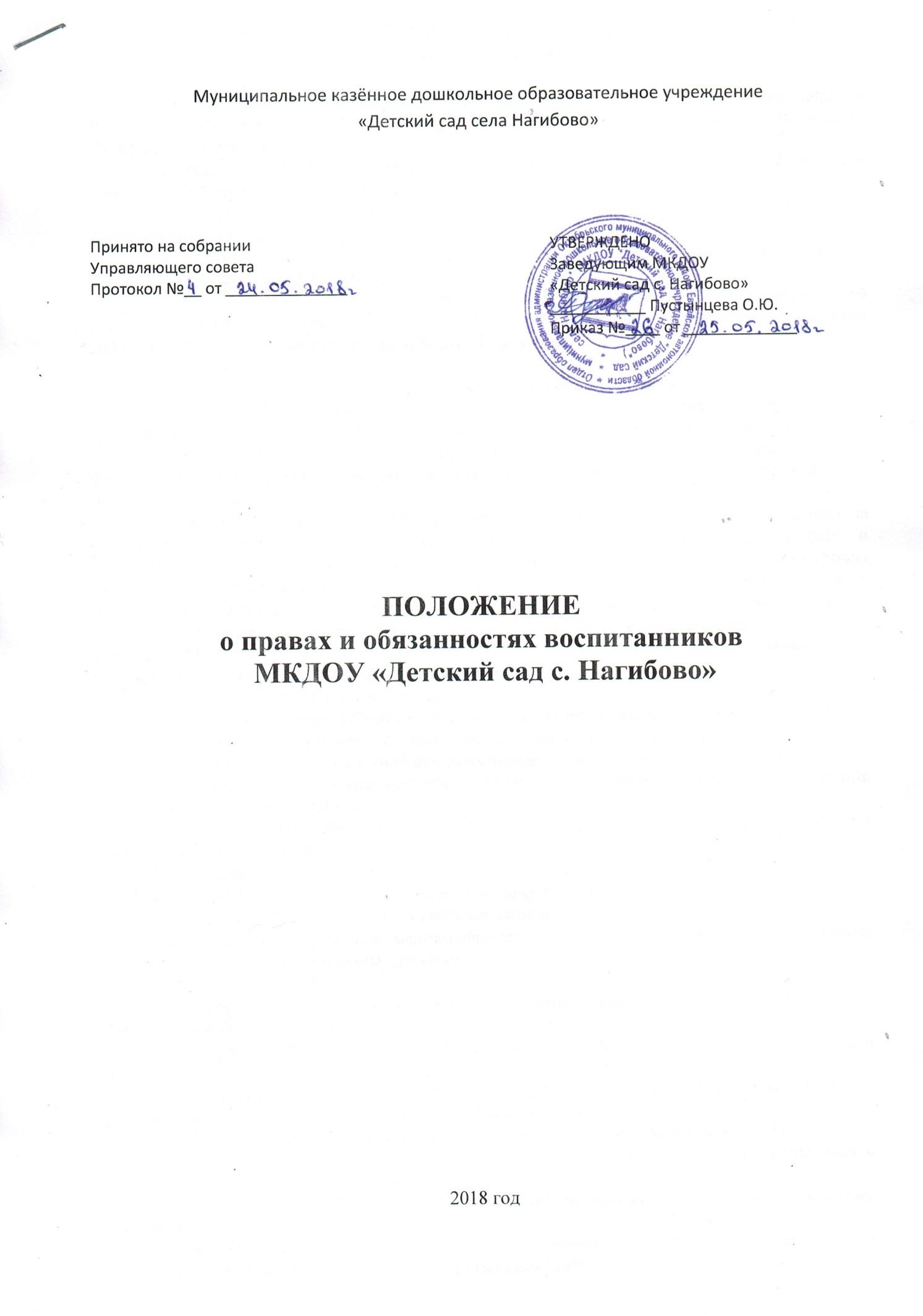 1. Общие положения1.1. Настоящее  Положение разработано в соответствии с Федеральным Законом Российской Федерации от 29.12.2012 г.  № 273-ФЗ «Об образовании в Российской Федерации», Уставом ДОУ.1.2.  Настоящее Положение определяет основы статуса  воспитанников ДОУ, их права и обязанности как участников образовательного процесса.1.3. Настоящее Положение   утверждается заведующим ДОУ, принимается Управляющим советом на неопределенный срок.1.4. Настоящее Положение является локальным нормативным актом, регламентирующим деятельность ДОУ.1.5.  Настоящее Положение находится в каждой возрастной группе образовательного учреждения, размещается на сайте ДОУ. Родители (законные представители) воспитанников ДОУ должны быть ознакомлены с настоящим Положением.2. Права и обязанности воспитанников В ДОУ реализуется право воспитанников на образование, гарантированное государством. Дошкольное образование направлено на формирование общей культуры, развитие физических, интеллектуальных, нравственных, эстетических и личностных качеств, формирование предпосылок учебной деятельности, сохранение и укрепление здоровья детей дошкольного возраста.Основная общеобразовательная программа дошкольного образования направлена на разностороннее развитие детей дошкольного возраста с учетом их возрастных и индивидуальных особенностей, в том числе достижение детьми дошкольного возраста уровня развития, необходимого и достаточного для успешного освоения ими образовательных программ начального общего образования, на основе индивидуального подхода к детям дошкольного возраста и специфичных для детей дошкольного возраста видов деятельности. Освоение  ООП дошкольного образования не сопровождается проведением промежуточных аттестаций и итоговой аттестации  воспитанников.2.1. Воспитанники имеют право на:2.1.1. предоставление условий для разностороннего развития с учетом возрастных и индивидуальных особенностей, в том числе получение социально-педагогической и психологической помощи, бесплатной психолого-медико-педагогической коррекции;2.1.2. обучение по индивидуальному учебному плану в пределах осваиваемой основной общеобразовательной программы ДОУ;2.1.3. посещение кружковых занятий, организованных в рамках реализации приоритетных направлений деятельности ДОУ;2.1.4. уважение человеческого достоинства, защиту от всех форм физического и психического насилия, оскорбления личности, охрану жизни и здоровья;2.1.5. свободное выражение собственных взглядов и убеждений;2.1.6. оказание первичной медико-санитарной помощи в порядке, установленном законодательством в сфере охраны здоровья;2.1.7. организацию питания;2.1.8. определение оптимальной образовательной нагрузки режима непосредственно образовательной деятельности;2.1.9. пропаганду и обучение навыкам здорового образа жизни, требованиям охраны труда;2.1.10. организацию и создание условий для профилактики заболеваний и оздоровления воспитанников, для занятия ими физической культурой и спортом;2.1.11. обеспечение безопасности воспитанников во время пребывания в ДОУ;2.1.12. профилактику несчастных случаев с воспитанниками во время пребывания в ДОУ;2.1.13. проведение санитарно-противоэпидемических и профилактических мероприятий.2.1.14. бесплатное пользование учебными пособиями, средствами обучения и воспитания в пределах федеральных государственных требований;2.1.15. пользование в установленном порядке лечебно–оздоровительной инфраструктурой, объектами культуры и объектами спорта ДОУ;2.1.16. развитие своих творческих способностей и интересов, включая участие в конкурсах, олимпиадах, выставках, смотрах, физкультурных и спортивных мероприятиях;2.1.17. поощрение за успехи в учебной, спортивной, творческой деятельности;2.1.18. благоприятную среду жизнедеятельности.2.2. Воспитанники обязаны:2.2.1. добросовестно выполнять задания, данные педагогическими работниками в рамках реализуемой основной общеобразовательной программы ДОУ;2.2.2. уважать честь и достоинство других воспитанников и работников ДОУ;2.2.3. бережно относиться к имуществу ДОУ.2.3. Воспитанникам запрещается:2.3.1. приносить, передавать, использовать острые, режущие, стеклянные предметы, а также мелкие предметы (бусинки, пуговицы и т.п.), таблетки и другие лекарственные средства, жевательную резинку и другие продукты питания (конфеты, печенья, напитки и т.д.);2.3.2. приносить, передавать, использовать любые предметы и вещества, могущие привести к взрывам, возгораниям и отравлению;2.3.3. применять физическую силу в отношении других воспитанников.3. Поощрения воспитанников 3.1. За успехи в учебной, спортивной, творческой деятельности к воспитанникам могут быть  применены следующие виды поощрений:3.1.1. объявление благодарности воспитаннику;3.1.2. направление благодарственного письма родителям (законным представителям) воспитанника;3.1.3. награждение почетной грамотой, дипломом и (или) сертификатом;3.1.4. награждение сладким и (или) ценным подарком. Поощрения воспитанников ДОУ проводят по итогам конкурсов, соревнований и других мероприятий в виде вручения грамот, благодарственных писем, сертификатов, сладких призов и подарков.4. Защита прав воспитанников 4.1.В целях защиты прав воспитанников их родители (законные представители) самостоятельно или через своих представителей вправе:4.1.1. направить в органы управления ДОУ обращение о нарушении и (или) ущемлении ее работниками прав, свобод и социальных гарантий воспитанников;4.1.2. использовать незапрещенные законодательством РФ  иные способы защиты своих прав и законных интересов.